St John Ambulance Brigade , Sri Lanka.  Cadet training program summary sheet – Standard training 			NHQ/ CD / TR/ 21/ 01 – P1      Page No: 01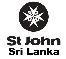 Name of School: …………………………………………………………………………………………………………………………….City : …………………………………………………………………….………………	 DIV REG NO: …………………………………………………………………………				Total No of Cadets: ………………………………………  Cadet Teachers  Name: ……………………………………………………………………………………………………………………………………  Mem. No: ……….…………………………………….…………………………Period :    From up to	  Received by District Commissioner: on ………………………………….……………….Certification by District Commissioner: 						       * Original should be kept in District Office. Copy should be sent by post / email  to NHQ.…………………………….……………     Sign – DC 		    Official StampSt John Ambulance Brigade , Sri Lanka. Cadet training program summary sheet – Extra training 				NHQ/ CD / TR/ 21/ 01 – P2    Page No: 02 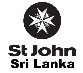 Extra training programs / camps / events summary sheet    					DIV REG NO: ……………………………………………………………………………………………………………………Period :    From  up to	  Received by District Commissioner: on ………………………………….……………….Certification by District Commissioner: 				     * Original should be kept in District Office. Copy should be sent by post / email  to NHQ.
…………………………….……………     Sign – DC 		    Official StampEvent Code / NumberDateTime fromTime toRemarks   / EventSignTeacherSign District OfficerNHQ  use1234567891011122     022 02Event NumberDate / sEvent & placeNo of CadetsSign TeacherSignDistrict OfficerNHQ use1234567891011122     022     02